Studenţii UBB au creat propria Societate Antreprenorială StudenţeascăStudenții şi absolvenţii Universității Babeș-Bolyai care vor să-și dezvolte ideile de afaceri se pot adresa de acum Societăţii Antreprenoriale Studenţeşti (SAS) a Universităţii Babeş-Bolyai, entitate înfiinţată de studenţi sub egida UBB, pentru crearea unui cadru adecvat de sprijinire, dezvoltare și încurajare a spiritului antreprenorial în rândul studenților și absolvenților, în primii trei ani de la finalizarea studiilor.Echipa de implementare este formată din studenți ai Universității Babeş-Bolyai, cu pregătire academică în diferite domenii, dar și cu experiență în reprezentarea studențească și în organizarea proiectelor studențești.SAS UBB îşi propune să stimuleze activitatea antreprenorială prin programe de mentorat pentru studenții întreprinzători, sesiuni de formare, seminarii și training-uri pentru cei interesați de antreprenoriat, organizarea unor evenimente care să aducă tinerii întreprinzători mai aproape de reprezentanții mediului academic, prin sesiuni de consultanță și feedback pentru elaborarea planurilor de afaceri și pregătirea unor prezentări de tip pitch.Prima acțiune a SAS UBB va fi organizarea unui concurs de proiecte de start-up și idei de afaceri, în vederea selectării celor mai bune iniţiative şi a sprijinirii câştigătorilor în dezvoltarea ideii de antreprenoriat prezentate.Pentru detalii suplimentare legate de proiectul antreprenorial al studenților, vă rugăm să contactați coordonatorul proiectului:Ioan-Mihai MironE-mail:ioanmihaimrion@gmail.comTelefon:0799737170
Direcția Comunicare și Relații Publice a Universității Babeș-Bolyai
str. Universitatii 7-9, Cluj-Napoca, Romania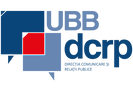 